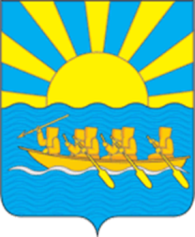 МУНИЦИПАЛЬНОЕ БЮДЖЕТНОЕ ДОШКОЛЬНОЕ ОБРАЗОВАТЕЛЬНОЕ УЧРЕЖДЕНИЕ «ДЕТСКИЙ САД «СОЛНЫШКО» СЕЛА ЛОРИНО»689315, Россия, Чукотский автономный округ, с. Лорино, ул. Ленина  дом 9тел. - факс: (427)36-93- 4-63 электронный адрес: mdou-lorino@mail.ruПриказ«О создании рабочей группы в МБДОУ «ДС «Солнышко» с. Лорино» по разработке и внедрению принципов ХАССП, утверждение программы ХАССП»С соответствии с ТР № 021/2011 «О безопасности пищевой продукции» и в целях разработки и внедрения системы безопасности пищевых продуктов, основанной на принципах ХАССП (далее системы ХАССП)ПРИКАЗЫВАЮ:1.Организовать и назначить постоянно действующую группу ХАССП в МБДОУ ДС «Солнышко» с. Лорино по разработке и внедрению системы ХАССП в составе:Члены рабочей группы в Учреждении:Руководитель рабочей группы ХАССП  Д.А. Анкарольтына, медицинская сестраЧлен рабочей группы ХАССП А.П. Петрова заведующий складомЧлен рабочей группы ХАССП О.В. Рультынли, заведующий производством Рабочей группе ХАССП разработать и внедрить систему ХАССП. Рабочей группе ХАССП подготовить пакет официальной документации с требованиями по безопасности и качеству продукции, разработать необходимые формы документирования и обеспечить ими МБДОУ ДС «Солнышко» с. Лорино. Рабочей группе ХАССП обеспечить надежное и достоверное функционирование системы ХАССП и проводить регулярную работу по ведению соответствующих форм документирования, подтверждающей функционирование системы ХАССП. Координатору утвердить функции рабочей группы ХАССП на предприятии и рабочий план с распределением обязанностей между членами группы. Рабочей группе ХАССП проводить анализ безопасности и качества выпускаемой продукции, эффективности системы ХАССП. Вменить в обязанности руководителя рабочей группы ХАССП: формирование состава рабочей группы в соответствии с областью разработки;внесение изменений в состав рабочей группы в случае необходимости;координация работы группы;обеспечение выполнения согласованного плана;распределение работы и обязанностей;обеспечение охвата всей области разработки.Руководителю рабочей группы ХАССП организовать внутренние проверки в соответствии с планом контроля организации питания  Дополнительно включать в Программу проверки: анализ зарегистрированных рекламаций, претензий, жалоб и происшествий, связанных с нарушением безопасности продукции; оценку соответствия фактически выполняемых процедур документам системы ХАССП; проверку выполнения предупреждающих действий; анализ результатов мониторинга критических контрольных точек и проведенных корректирующих действий; оценку эффективности системы ХАССП и составление рекомендаций по ее улучшению; актуализацию документов. Разработать и утвердить настоящим приказом Программу ХАССП Данный приказ довести до сведения работников. Заведующий  			Е.И.КабановаОзнакомлены:   ________________________Д.А. Анкарольтына________________________ А.П. Петрова________________________О.В. Рультынлиот  31.08.2021 г        № 01-09/127 бс. Лорино